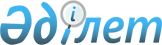 О создании фонда социального медицинского страхованияПостановление Правительства Республики Казахстан от 1 июля 2016 года № 389
      В соответствии с подпунктом 2) статьи 10 Закона Республики Казахстан от 16 ноября 2015 года "Об обязательном социальном медицинском страховании" Правительство Республики Казахстан ПОСТАНОВЛЯЕТ:
      1. Создать некоммерческое акционерное общество "Фонд социального медицинского страхования" (далее – фонд) со стопроцентным участием государства в его уставном капитале. 
      2. Определить основными предметами деятельности фонда аккумулирование отчислений и взносов, осуществление закупа и оплаты услуг субъектов здравоохранения, оказывающих медицинскую помощь в объемах и на условиях, предусмотренных договором закупа медицинских услуг. 
      3. Министерству здравоохранения и социального развития в установленном законодательством порядке обеспечить формирование уставного капитала фонда в размере 106050000 (сто шесть миллионов пятьдесят тысяч) тенге за счет средств республиканского бюджета. 
      4. Комитету государственного имущества и приватизации Министерства финансов Республики Казахстан совместно с Министерством здравоохранения и социального развития Республики Казахстан в установленном законодательством порядке обеспечить: 
      1) государственную регистрацию фонда в органах юстиции и утверждение устава фонда; 
      2) передачу Министерству здравоохранения и социального развития Республики Казахстан прав владения и пользования государственным пакетом акций фонда; 
      3) принятие иных мер, вытекающих из настоящего постановления. 
      5. Утвердить прилагаемые дополнения, которые вносятся в некоторые решения Правительства Республики Казахстан. 
      6. Настоящее постановление вводится в действие со дня его подписания и подлежит официальному опубликованию. Дополнения, которые вносятся в некоторые
решения Правительства Республики Казахстан
      1. В постановлении Правительства Республики Казахстан от 12 апреля 1999 года № 405 "О видах государственной собственности на государственные пакеты акций и государственные доли участия в организациях" (САПП Республики Казахстан, 1999 г., № 13, ст. 124):
      в перечне акционерных обществ и хозяйственных товариществ, государственные пакеты акций и доли участия которых остаются в республиканской собственности, утвержденном указанным постановлением:
      раздел "г. Астана" дополнить строкой, порядковый номер 21-176, следующего содержания:
      "21-176. НАО "Фонд социального медицинского страхования".
      2. В постановлении Правительства Республики Казахстан от 27 мая 1999 года № 659 "О передаче прав по владению и пользованию государственными пакетами акций и государственными долями в организациях, находящихся в республиканской собственности":
      в перечне государственных пакетов акций и государственных долей участия в организациях республиканской собственности, право владения и пользования которыми передается отраслевым министерствам и иным государственным органам: 
      раздел "Министерству здравоохранения и социального развития Республики Казахстан" дополнить строкой, порядковый номер 227-16, следующего содержания:
      "227-16. НАО "Фонд социального медицинского страхования".
      3. Утратил силу постановлением Правительства РК от 17.02.2017 № 71.




					© 2012. РГП на ПХВ «Институт законодательства и правовой информации Республики Казахстан» Министерства юстиции Республики Казахстан
				
Премьер-Министр
Республики Казахстан
К. МасимовУтверждены
постановлением Правительства
Республики Казахстан
от 1 июля 2016 года № 389